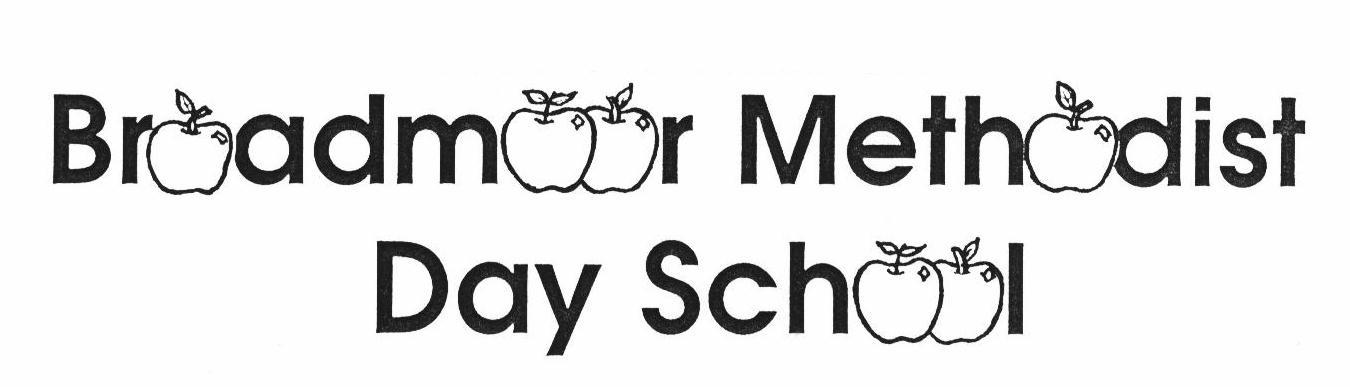 Thank you for your interest in Broadmoor United Methodist Church Day School.  We know that choosing a preschool for your child is an important decision for you.  The goal of our Day School is to offer an educational program which will enhance a child’s growth spiritually, intellectually, emotionally, socially, and physically.The Day School’s curriculum provides an exciting year of growing and learning.  We offer a developmentally appropriate program with activities focusing on whole language development, large and small motor development, sensory awareness, math concepts, music, art, and social development.Children must be three by September 30 to enter the Pre-K 3 program and four by September 30 to enter the Pre-K 4 program.  Children must be toilet trained.REGISTRATION DATES	January 16-26		Current Day School & Early Learning Center families, 			Broadmoor Buddies, and Broadmoor UMC families	January 29		Open RegistrationCLASSES OFFEREDPre-K 3 (three day)	Tuesday, Wednesday, Thursday	9:00 – 12:00Pre-K 3 (five day)	Monday through Friday	9:00 – 12:00Pre-K 4 (five day)	Monday through Friday	9:00 – 12:00“Lunch Bunch” – an optional extended care program is offered Monday – Thursday from noon until 2:00 p.m. at a charge of $6.00 per day.  This program can be utilized “as needed” and does not require advance registration.
REGISTRATION/MATERIALS FEE (due with application and non-refundable)*Pre-K 3 (three day)	$200.00Pre-K 3 (five day)	$250.00Pre-K 4 (five day)	$250.00*includes a Day School t-shirt and book bagMONTHLY TUITIONPre-K 3 (3 day)	$200.00Pre-K 3 (5 day)	$250.00 Pre-K 4 (5 day)	$250.00 CHILD_____________________________________  SEX_____  BIRTHDATE__________________Person with whom the child lives__________________________________________________________Child’s Doctor________________________________	Doctor’s Phone #____________________Child’s Dentist________________________________	Dentist’s Phone #____________________Individuals to contact in case of an emergency:____________________________________________	Phone #________________________________________________________________________	Phone #________________________________________________________________________	Phone #____________________________Does your child have any food allergies?	Yes	NoDoes your child have any other allergies?	Yes	NoDoes your child have any dietary restrictions?	Yes	NoPlease explain any “yes” answer here:__________________________________________________________________________________________________________________________________________My child has permission to be released to the following individuals in addition to the emergency contact persons listed above.  (Please notify these individuals that they may be asked to show proof of identity.)_____________________________________________	Phone #_________________________________________________________________________	Phone #____________________________I authorize BUMC Day School to secure emergency treatment for my child.  Acceptance of this enrollment form and the non-refundable registration fee of $_____ assures your child a place in our ___3 day PK-3___5 day PK-3   or    ___5 day PK-4   program.Parent’s Signature_______________________________________   Date__________________________INFORMATION SHEETChild’s Name_________________________________________(name child likes to be called)Mother________________________	Home #__________	Work #__________	Cell #__________Father_________________________	Home #__________	Work #__________	Cell #__________EMERGENCY INFORMATION:  Please provide the names of at least two adults, other than the parents, who may be responsible in case the parents cannot be reached.1.	__________________________________________	Relation to child________________________	Home #___________________     Work #___________________	Cell #_____________________2. ___________________________________________	Relation to child________________________	Home #___________________     Work #___________________	Cell #_____________________3. ___________________________________________	Relation to child________________________	Home #___________________     Work #___________________	Cell #_____________________MEDICAL INFORMATION/ALLERGIES (ESPECIALLY FOOD ALLERGIES)_____________________________________________________________________________________SPECIAL INFORMATION ABOUT YOUR CHILD What experiences has your child had and how does he react away from his parents?_____________________________________________________________________________________What do you hope your child gains from this experience?_____________________________________________________________________________________What are your child’s particular interests?_____________________________________________________________________________________Does your child have siblings?____________________________________________________________T-shirt size:     _____2-4 (X-Small)          _____6-8 (Small)          _____10-12 (Medium)MOTHERFATHERNAMEADDRESS  (street ) (city, state, zip)HOME TELEPHONE #CELL PHONE #EMPLOYERWORK TELEPHONE #EMAIL ADDRESS